テスト ケースの計画と実行テンプレート                                                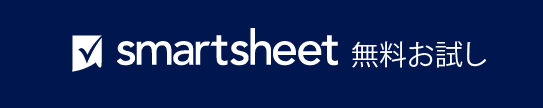 テスト タイトルテスト タイトルテスト タイトル優先度テスト ケース IDテスト ケース IDテスト ケース IDテスト番号テスト番号テスト番号テスト番号テスト日テストの説明テストの説明テストの説明テストの説明テスト設計者テスト設計者テスト設計者テスト実行者テスト実行者テスト実行者テスト実行者実行日テストの説明テストの説明テストの依存関係テストの依存関係テストの依存関係テスト条件テスト条件テスト条件テスト条件テスト管理テスト管理テスト管理手順 ID手順の説明テスト日期待される結果期待される結果期待される結果実際の結果実際の結果合格/不合格合格/不合格その他の備考その他の備考– 免責条項 –Smartsheet がこの Web サイトに掲載している記事、テンプレート、または情報などは、あくまで参考としてご利用ください。Smartsheet は、情報の最新性および正確性の確保に努めますが、本 Web サイトまたは本 Web サイトに含まれる情報、記事、テンプレート、あるいは関連グラフィックに関する完全性、正確性、信頼性、適合性、または利用可能性について、明示または黙示のいかなる表明または保証も行いません。かかる情報に依拠して生じたいかなる結果についても Smartsheet は一切責任を負いませんので、各自の責任と判断のもとにご利用ください。